SALEZIJANSKA KLASIČNA GIMNAZIJA, s pravom javnosti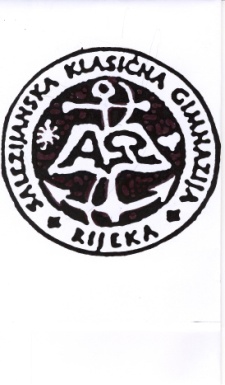 Vukovarska 62, RijekaTel: 385-051-672-986e-mail: skg.rijeka@gmail.comOIB: 58505638774Odluke sa 20. sjednice Školskog odbora od 1. 3. 2024.Ovom Odlukom jednoglasno se daje suglasnost v.d. ravnatelja Škole za sklapanje ugovora o radu sa Leom Šamanićem, mag. prof. nastave biologije i kemije za radno mjesto nastavnik/ca kemije.